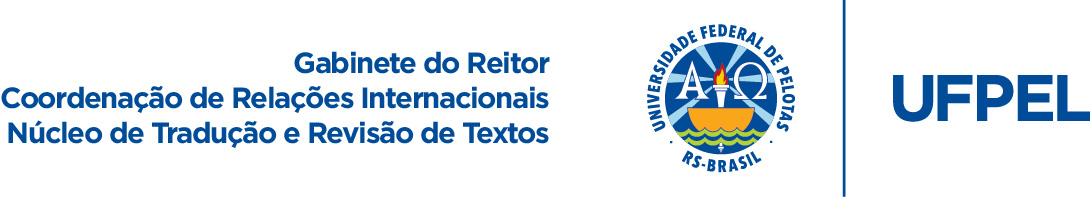 Disciplinas do Curso de Música – Flauta Trasversal*Prezado(a) aluno(a): contribua para a melhoria destas traduções se constatar inconsistência terminológica. Envie sua crítica/sugestão de adequação/correção para crinter.traducoes@gmail.com.1º Semestre1º SemestreFlauta Trasversal ITransverse Flute IHistória da Música IMusic History ILaboratório Coral IChoral Workshop IMúsica e SociedadeMusic and SocietySeminário de Flauta Transversal ITransverse Flute Workshop ITeoria Musical e Percepção Auditiva IMusical Theory and Auditory Perception I2º Semestre2º SemestreContraponto ICounterpoint IFlauta Transversal IITransverse Flute IIHistória da Música IIMusic History IIEstética MusicalAsthetics of MusicMúsica e SociedadeMusic and SocietySeminário de Flauta Transversal IITransverse Flute Workshop IITeoria Musical e Percepção Auditiva IIMusical Theory and Auditory Perception IIMúsica de Câmara IChamber Music I3º Semestre3º SemestreHarmonia IHarmony IFlauta Transversal IIITransverse Flute IIIHistória da Música IIIMusic History IIIProdução CulturalCultural ProductionSeminário de Flauta Transversal IIITransverse Flute Workshop IIITeoria Musical e Percepção Auditiva IIIMusical Theory and Auditory Perception IIIMúsica de Câmara IIChamber Music II4º Semestre4º SemestreHarmonia IIHarmony IIFlauta Transversal IVTransverse Flute IVHistória da Música IVMusic History IVLaboratório Orquestral IOrchestral Workshop ISeminário de Flauta Transversal IVTransverse Flute Workshop IVTeoria Musical e Percepção Auditiva IVMusical Theory and Auditory Perception IVMúsica de Câmara IIIChamber Music III5º Semestre5º SemestreHarmonia IIIHarmony IIIFlauta Transversal VTransverse Flute VHistória da Música Brasileira IHistory of Brazilian Music ILaboratório Orquestral IIOrchestral Workshop IISeminário de Flauta Transversal VTransverse Flute Workshop VProcessos e Estruturas de Análise Musical IProcess and Structures of Musical Analysis IMúsica de Câmara IVChamber Music IV6º Semestre6º SemestreFlauta Transversal VITransverse Flute VIHistória da Música Brasileira IIHistory of Brazilian Music IILaboratório Orquestral IIIOrchestral Workshop IIISeminário de Flauta Transversal VITransverse Flute Workshop VIProjeto de Pesquisa em Música IResearch Project in Music IProcessos e Estruturas de Análise Musical IIProcess and Structures of Musical Analysis II7º Semestre7º SemestreFlauta Transversal VIITransverse Flute VIIProcessos e Estruturas de Análise Musical IIIProcess and Structures of Musical Analysis IIISeminário de Flauta Transversal VIITransverse Flute Workshop VIIProjeto de Pesquisa em Música IIResearch Project in Music II8º Semestre8º SemestreFlauta Transversal VIIITransverse Flute VIIISeminário de Orientação de Trabalho de Conclusão de CursoUndergraduate Thesis Orientation WorkshopSeminário de Flauta Transversal VIIITransverse Flute Workshop VIIIOPTATIVAS OPTATIVAS A Canção Popular no Séc. XX e XXIThe Pop Song in the 20th and 21th CenturiesAnátomo Fisiologia da VozAnathomy and Physiology of VoiceApreciação e Crítica MusicalMusic Appreciation and CriticismArranjo e Transcrição para Grupos de ViolõesTranscription and Arrangement for Guitar EnsemblesArranjo IArrangement IArranjo IIArrangement IIConjunto de FlautasFlute ChoirConjunto de ViolõesGuitar EnsembleConjunto VocalVocal EnsembleCriação de AcompanhamentoAccompaniment CreationDidática do InstrumentoTeaching Musical InstrumentsHarmonia Aplicada ao InstrumentoHarmony Applied to Musical InstrumentsHistória da Música no RSHistory of Music in Rio Grande do SulHistória e Literatura do InstrumentoHistory and Literature of Musical InstrumentsImprovisação Musical IMusical Improvisation IImprovisação Musical IIMusical Improvisation IIInstrumento Complementar IComplementary Musical Instrument IInstrumento Complementar IIIComplementary Musical Instrument IIIInstrumento Complementar VComplementary Musical Instrument VInstrumento Suplementar IAdittional Musical Instrument IInstrumento Suplementar IIAdittional Musical Instrument IIIntepretação da Música ContemporâneaContemporary Music InterpretationLaboratório Coral IIChoral Workshop IILaboratório de Criação Musical IMusical Creation Workshop ILaboratório de Criação Musical IVMusical Creation Workshop IVLaboratório de Criação Musical IVMusical Creation Workshop IVLaboratório Orquestral IVOrchestral Workshop IVMúsica em ConjuntoMusic GroupsPercepção CorporalBody PerceptionPrática de Leitura a Primeira VistaFirst Sight Reading PracticePrática de MPB“Música Popular Brasileira” PracticePrincípios Básicos de Softwares de Notação MusicalBasics of Music Notation SoftwaresProjeto Especial em Música ISpecial Project IProjeto Especial em Música IISpecial Project IIProjeto Especial em Música IIISpecial Project IIIProjeto Especial em Música IVSpecial Project IVRítmica IRythm Science IRítmica IIRythm Science IIRítmica IIIRythm Science IIIRítmica IVRythm Science IVSemiótica MusicalMusical SemioticsTeoria e Execução Significação Musical e Técnica InterpretativaMusical Meaning and Interpretation TechniquesTeorias da Performance e Interpretação MusicalPerformace and Musical Interpretation TheoriesTreinamento Auditivo IAuditory Training ITreinamento Auditivo IIAuditory Training IITreinamento Auditivo IIIAuditory Training IIIViolão VAcoustic Guitar V